2 февраля учащиеся 4 класса Большекрасноярской СОШ были в ДК на Уроке мужества, посвященный дню разгрома советскими войсками немецко-фашистских войск в Сталинградской битве. ﻿﻿﻿﻿ Ребята познакомились с событиями Сталинградской битвы, с героическими подвигами тех, кто принимал участие в ней.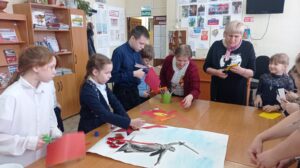 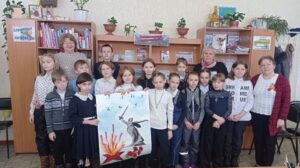 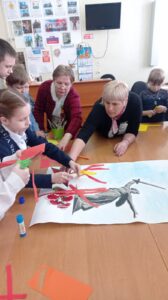 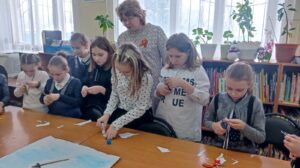 